Функции деятельности педагога-психолога в работе с семьей в кризисных ситуациях:1. Поддерживающая функция - психологическая поддержка для сохранения правильного восприятия форм взаимодействия в реальных семейных отношениях.2. Посредническая функция - обеспечение посредничества между членами семьи в рамках восстановления внешних и внутренних ресурсных состояний семьи.3. Обучающая функция - система создания условий для самопознания, саморазвития и саморегуляции каждого члена семьи.4. Развивающая функция - помощь в развитии адаптационных возможностей каждого члена семьи; в выражении своих эмоциональных отношений к себе, к окружающим, к миру в целом; в профилактике конфликтов; в объединении семейных и личных интересов.5. Информационная функция - расширение системы представлений семьи о возможностях совместной реализации своего потенциала и жизненных стратегиях.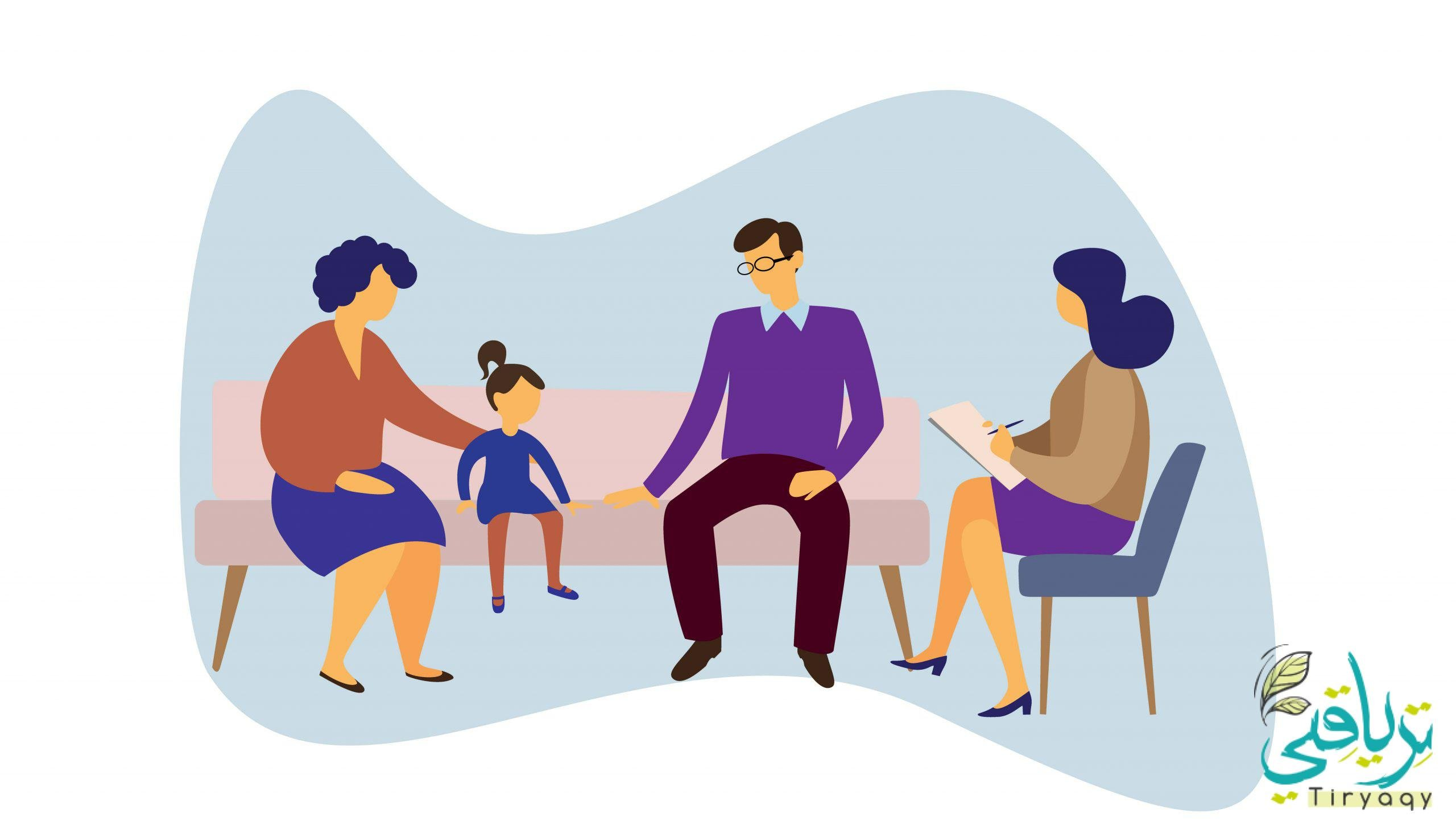 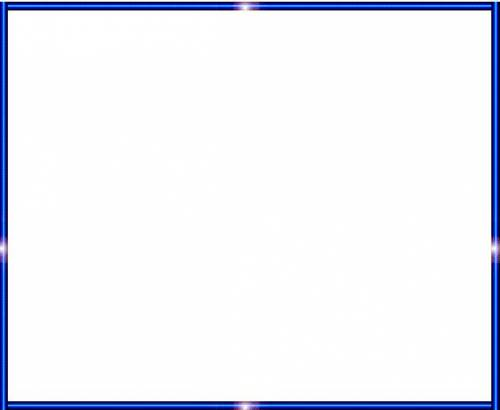 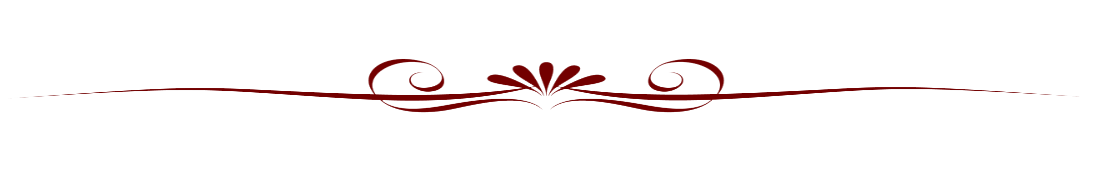 Алгоритм действий по оказанию психологической помощи семье, оказавшейся в трудной жизненной ситуации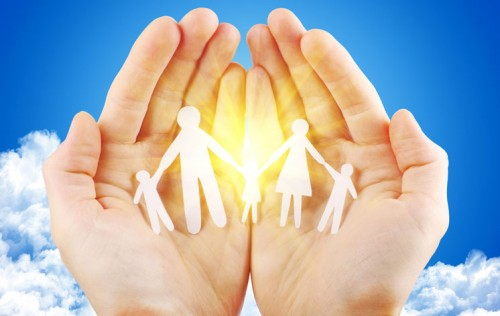 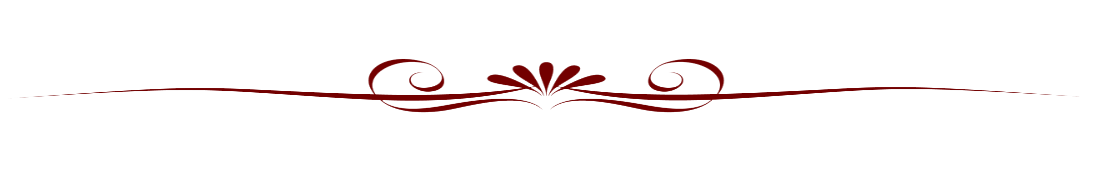 \Алгоритм действий 1.Провести кризисную интервенцию. Снизить негативную симптоматику.2.Определить степень серьезности ситуации.3.Придать уверенность родителям в том, что они обратились туда, где их поймут и поддержат.4.Оказать помощь в осознании тех событий, которые приводят к состоянию дисбаланса.5.Выявить здоровые, позитивные, сохранные стороны личности с целью повышения самооценки и укрепления уверенности в себе.6.Установить круг людей, которые в сложившейся ситуации могли бы родителям помочь.7.Рассмотреть и проанализировать различные варианты действий, направленные на преодоление сложившейся ситуации.8.В случаях выявления угрозы жизни и здоровью, рассматриваются вопросы обращения родителей за помощью к специалистам. 9.Формировать новые стратегии борьбы со стрессом, которые могут быть полезны не только в период данного кризиса, но и в будущем.   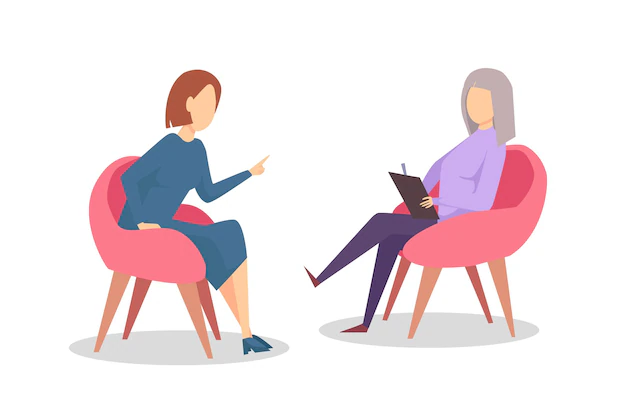 Чтобы достичь в работе положительного успеха, надо придерживаться таких принципов как:1) доброжелательное и безоценочное отношение к личности. Это умение выслушать, оказать необходимую психологическую поддержку, анализ проблемы без критических суждений, неконтролируемых эмоций, неуместных вопросов; 2) ориентация на нормы и ценности личности. Психолог во время своей работы должен ориентироваться не на социально принятые нормы и правила, а на те жизненные принципы и идеалы, которых придерживаются члены конкретной семьи;3) не рекомендуется давать советы. Советуя, мы полностью берем на себя ответственность за происходящее.  Надо, чтобы человек сам осознал ответственность. Только в этом случае он постарается измениться сам и изменить ситуацию, в противном случае он будет только ожидать помощи и совета со стороны окружающих;4) гарантия анонимности и конфиденциальности получаемой информации. Любая информация, полученная психологом, не может быть передана ни в какие общественные или государственные организации, частным лицам, родственникам и друзьям без согласия человека, предоставившего эту информацию.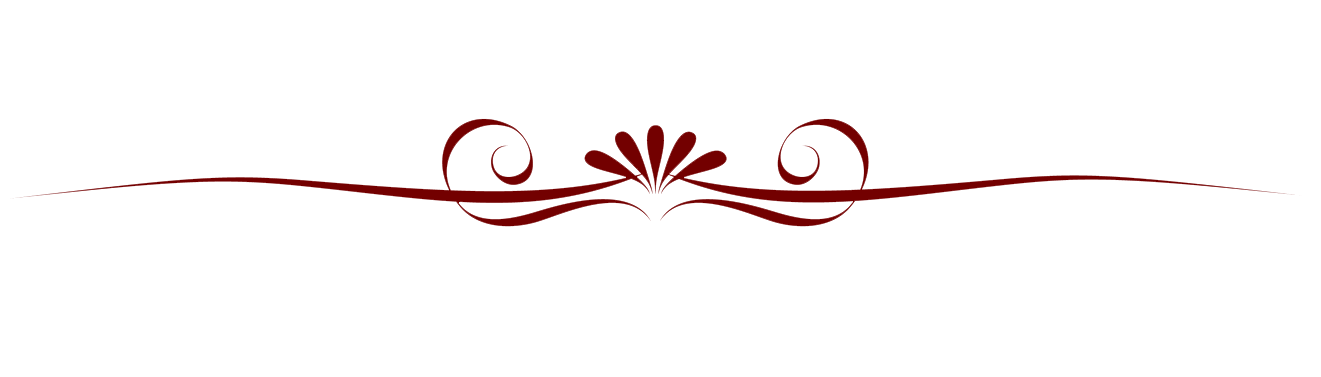 